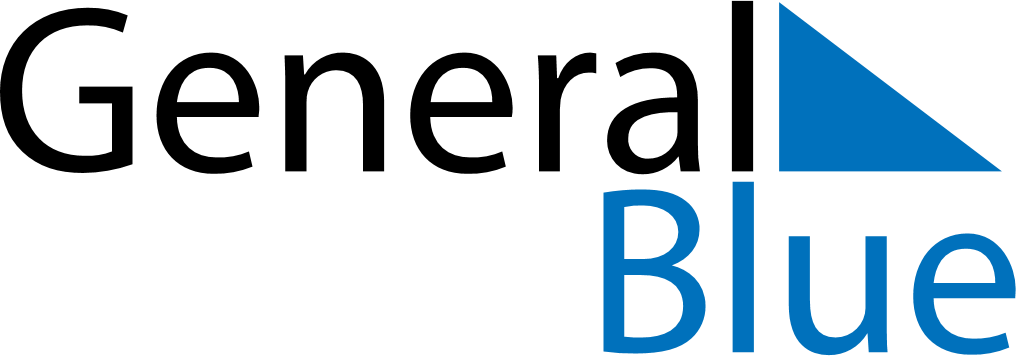 November 1817November 1817November 1817November 1817November 1817SundayMondayTuesdayWednesdayThursdayFridaySaturday123456789101112131415161718192021222324252627282930